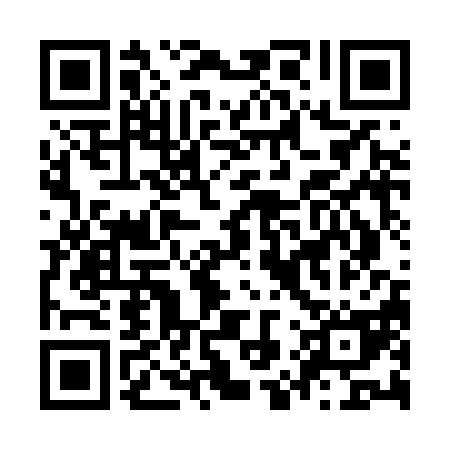 Prayer times for Trechtingshausen, GermanyWed 1 May 2024 - Fri 31 May 2024High Latitude Method: Angle Based RulePrayer Calculation Method: Muslim World LeagueAsar Calculation Method: ShafiPrayer times provided by https://www.salahtimes.comDateDayFajrSunriseDhuhrAsrMaghribIsha1Wed3:446:041:265:278:4810:582Thu3:416:021:265:288:4911:013Fri3:386:011:255:288:5111:044Sat3:355:591:255:298:5311:065Sun3:325:571:255:308:5411:096Mon3:285:561:255:308:5611:127Tue3:255:541:255:318:5711:158Wed3:225:521:255:318:5911:189Thu3:195:511:255:329:0011:2110Fri3:155:491:255:329:0111:2411Sat3:125:481:255:339:0311:2712Sun3:105:461:255:349:0411:3013Mon3:095:451:255:349:0611:3314Tue3:095:431:255:359:0711:3315Wed3:085:421:255:359:0911:3416Thu3:075:411:255:369:1011:3517Fri3:075:391:255:369:1111:3518Sat3:065:381:255:379:1311:3619Sun3:065:371:255:379:1411:3720Mon3:065:361:255:389:1511:3721Tue3:055:341:255:389:1711:3822Wed3:055:331:255:399:1811:3823Thu3:045:321:255:399:1911:3924Fri3:045:311:265:409:2011:3925Sat3:045:301:265:409:2211:4026Sun3:035:291:265:419:2311:4127Mon3:035:281:265:419:2411:4128Tue3:035:271:265:429:2511:4229Wed3:025:261:265:429:2611:4230Thu3:025:261:265:439:2711:4331Fri3:025:251:265:439:2811:43